Ilmoittautumis- ja ennakkoäänestyslomake yhtiökokousta varten Suominen Oyj:n varsinainen yhtiökokous 3.4.2023A. OhjeitaIlmoittautuminenSuominen Oyj:n (”Yhtiö”) varsinainen yhtiökokous 2023 (”Yhtiökokous”) pidetään 3.4.2023.Tällä lomakkeella ilmoittaudutaan Yhtiökokoukseen.Oikeus osallistua Yhtiökokoukseen on osakkeenomistajalla, joka on Yhtiökokouksen täsmäytyspäivänä (kahdeksan arkipäivää ennen Yhtiökokousta eli 22.3.2023) rekisteröity Euroclear Finland Oy:n pitämään Yhtiön osakasluetteloon. Osakkeenomistaja, jonka osakkeet on merkitty hänen suomalaiselle arvo-osuustililleen, on rekisteröity Yhtiön osakasluetteloon.Yhtiön osakasluetteloon merkityn osakkeenomistajan, joka haluaa osallistua Yhtiökokoukseen, tulee ilmoittautua Yhtiökokoukseen täyttämällä tämän lomakkeen kohdassa B. vaaditut tiedot ja allekirjoittamalla sekä päiväämällä tämä lomake (allekirjoitus ja päivämäärä tulevat lomakkeen viimeiselle sivulle kohtaan D.). Ilmoittautumis- ja ennakkoäänestyspalvelun toteuttaja Innovatics Oy rekisteröi ilmoittautumisen Yhtiökokoukseen lomakkeeseen täytettyjen tietojen perusteella.Yhtiökokoukseen voi ilmoittautua myös sähköisesti osoitteessa www.suominen.fi/fi/yhtiokokous.EnnakkoäänestysLomakkeella on myös mahdollista äänestää ennakkoon tietyissä yhtiökokouskutsun mukaisesti Yhtiökokouksen asialistalla olevissa asiakohdissa. Ennakkoon äänestäminen tapahtuu täyttämällä lomakkeen kohdassa C. oleva ennakkoäänestyksen kohteena olevia asiakohtia koskeva ennakkoäänestystaulukko. Ennakkoon äänestäminen ei ole pakollista, eli taulukon voi myös jättää tyhjäksi. Ennakkoon äänestävän osakkeenomistajan on lisäksi myös täytettävä lomakkeen kohdassa B. vaaditut tiedot sekä allekirjoitettava ja päivättävä lomake (kohta D.), vaikka osakas ei aikoisi osallistua Yhtiökokoukseen paikan päällä kokouspaikalla.Tämän lomakkeen allekirjoituksella vahvistat ymmärtäväsi, että mahdollinen ennakkoon äänestäminen tämän lomakkeen perusteella edellyttää, että osakkeenomistajan osakkeet on merkitty hänen suomalaiselle arvo-osuustililleen. Mahdollisten ennakkoäänten määrä vahvistuu Yhtiökokouksen täsmäytyspäivänä arvo-osuustilillä olevan omistuksen perusteella.Ennakkoon äänestäminen on mahdollista myös sähköisesti osoitteessa www.suominen.fi/fi/yhtiokokous.Oikeushenkilön edustamisoikeuden todentaminenMikäli osakkeenomistaja on oikeushenkilö, oikeushenkilön laillisen edustajan tai oikeushenkilön valtuuttaman henkilön tulee toimittaa tarvittavat asiakirjat oikeushenkilön edustamisoikeuden todistamiseksi (esimerkiksi kaupparekisteriote tai hallituksen päätös) Innovatics Oy:lle. Asiakirjat pyydetään liittämään tämän ilmoittautumis- ja ennakkoäänestyslomakkeen yhteyteen. Asiamiehen edustamisoikeuden todentaminenMikäli tämän lomakkeen täyttää ja allekirjoittaa osakkeenomistajan valtuuttama henkilö (asiamies), tulee myös osoitteesta www.suominen.fi/fi/yhtiokokous löytyvä valtakirjamalli (tai vastaava valtakirja), jonka mukaan asiamies on valtuutettu käyttämään osakkeenomistajan oikeuksia Yhtiökokouksessa, toimittaa allekirjoitettuna Innovatics Oy:lle. Asiakirjat pyydetään liittämään tämän ilmoittautumis- ja ennakkoäänestyslomakkeen yhteyteen.  Lomakkeen palautusTämä lomake palautetaan täytettynä ja allekirjoitettuna i) postitse Innovatics Oy:lle osoitteeseen Innovatics Oy, Yhtiökokous / Suominen Oyj, Ratamestarinkatu 13 A, 00520, Helsinki tai ii) sähköpostitse osoitteeseen agm@innovatics.fi. Lähetyksen on oltava perillä viimeistään 29.3.2023 klo 16.Lomakkeella annettavien henkilötietojen perusteella yksilöidään osakkeenomistaja arvo-osuusjärjestelmän tietoihin verraten sekä vahvistetaan osakeomistus Yhtiökokouksen täsmäytyspäivänä. Henkilötiedot tallennetaan Innovatics Oy:n yhtiökokoustietokantaan Yhtiön käyttöön eikä tietoja käytetä muihin tarkoituksiin eikä muihin yhtiökokouksiin.(Lomake jatkuu seuraavalla sivulla)B. Tiedot osakkeenomistajasta*Tieto on pakollinen.(Lomake jatkuu seuraavalla sivulla)C. EnnakkoäänestysSuominen Oyj:n varsinaisen yhtiökokouksen 2023 ennakkoäänestyksen kohteena olevat asiakohdat:Innovatics Oy kirjaa ääneni/äänemme omistamillani/omistamillamme/edustamillani osakkeilla kussakin alla mainitussa kokouksen asialistalla olevassa asiakohdassa alle rastilla (X) merkityllä tavalla.Vaihtoehto ’Puolesta/Kyllä’ tarkoittaa, että osakkeenomistaja kannattaa kyseisen asiakohdan pohjaesityksen hyväksymistä.Vaihtoehto ’Vastaan/Ei’ tarkoittaa, että osakkeenomistaja vastustaa kyseisen asiakohdan pohjaesityksen hyväksymistä. Ennakkoon äänestämällä ei ole mahdollista esittää kokoukselle vastaehdotusta eikä vaatia äänestyksen järjestämistä.Vaihtoehto "Pidättäydyn äänestämisestä" tarkoittaa tyhjän äänen antamista, jolloin osakkeet lasketaan mukaan asiakohdan käsittelyssä edustettuna oleviin osakkeisiin, millä on merkitystä mm. määräenemmistöpäätöksissä (asiakohdat 16-18). Määräenemmistöpäätöksissä otetaan huomioon kaikki yhtiökokouksessa edustetut osakkeet, ja äänestämisestä pidättymisellä on sama vaikutus kuin Ei-äänillä. Näin ollen äänestämisestä pidättyminen vaikuttaa äänestyksen tulokseen. Osakkeenomistajan tulee tiedostaa tämä etenkin siinä tapauksessa, jos hänen tarkoituksenaan ei ole äänestää ehdotusta vastaan.Mikäli alle ei ole yksittäiseen kohtaan merkitty äänestysohjetta tai mikäli samaan asiakohtaan on merkitty useampi kuin yksi äänestysohje, taikka mikäli muuta tekstiä tai merkintöjä kuin rasti (X) on käytetty äänestysohjeen ilmoittamiseen, asiakohtaan merkitään ”En äänestä”, kun Innovatics Oy kirjaa ääniä. Tämä tulkitaan osakkeenomistajan ilmoitukseksi siitä, ettei hänen osakkeitaan tule ottaa huomioon kokouksessa edustettuina osakkeina tässä asiakohdassa ennakkoäänestyksen osalta. Osakkeenomistajan edustamia osakkeita ei kyseisessä asiakohdassa lueta kokouksessa edustetuiksi osakkeiksi eikä hänen ääniään lasketa annetuiksi ennakkoäänestyksen osalta.Tilanteessa, jossa osakkeenomistaja on äänestänyt ennakkoon useamman kuin yhden äänestyskanavan välityksellä, esim. sekä sähköisesti että tämän ilmoittautumis- ja ennakkoäänestyslomakkeen välityksellä, tai enemmän kuin yhden kerran saman äänestyskanavan välityksellä, ajankohdaltaan viimeisimmän äänestysohjeen katsotaan peruuttavan osakkeenomistajan aiemmin antamat äänestysohjeet ja Innovatics Oy kirjaa ajankohdaltaan viimeisimmän äänestysohjeen.Ennakkoon äänestäminen ei ole pakollista.(Lomake jatkuu seuraavalla sivulla)D. Allekirjoitus ja päiväys*Tieto on pakollinen.Osakkeenomistajan nimi*Syntymäaika* tai  
Y-tunnus*Oikeushenkilön edustajan nimi*(pakollinen vain oikeushenkilöille)LähiosoitePostinumero ja postitoimipaikkaMaaPuhelinnumero ja/tai sähköpostiosoite*Mahdollisen asiamiehen nimi ja syntymäaika*(pakollinen vain, jos asiamies nimetty)Mahdollisen asiamiehen puhelinnumero ja/tai sähköpostiosoite*(pakollinen vain, jos asiamies nimetty)Mahdollisen avustajan nimiPuolesta/
KylläVastaan/
EiPidättäydyn äänestämästä7.Tilinpäätöksen ja konsernitilinpäätöksen vahvistaminen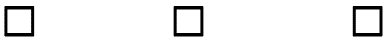 8.Taseen osoittaman voiton käyttäminen9.Vastuuvapaudesta päättäminen hallituksen jäsenille sekä toimitusjohtajalle10.Palkitsemisraportti11.Hallituksen jäsenten palkkioista päättäminen12.Hallituksen jäsenten lukumäärästä päättäminen13.Hallituksen jäsenten ja puheenjohtajan valitseminen14.Tilintarkastajan palkkiosta päättäminen15.Tilintarkastajan valitseminen16.Yhtiöjärjestyksen muuttaminen17.Hallituksen valtuuttaminen päättämään omien osakkeiden hankkimisesta18.Hallituksen valtuuttaminen päättämään osakeannista sekä osakeyhtiölain 10 luvun 1 §:ssä tarkoitettujen osakkeisiin oikeuttavien optio- ja muiden erityisten oikeuksien antamisestaPaikka ja päiväys*Allekirjoitus*Nimenselvennys*